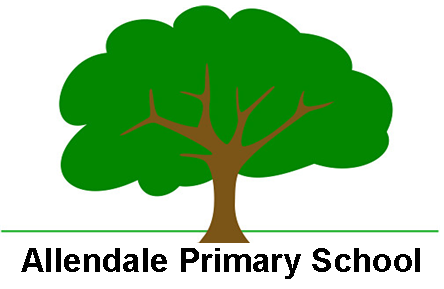 Enabling and Adapting the P.E Curriculum PE helps pupils develop personally and socially. They work as individuals, in groups and in teams, developing concepts of fairness and of personal and social responsibility.At Allendale Primary School we are able to support SEND and less experienced learners in the P.E/Outdoor learning curriculums on a personalised approach that can include:Use of learners preferred methods of communication e.g simplified instructions, use of symbols, visual tools Careful consideration of the environment to mitigate any barriers to learning from accessibility Adaptations to tasksAdaptations to equipment – e.g to size, weight and grip of equipment.Peer supportAdult scaffolding e.g additional modelling of skillsSkills teaching broken into smaller stepsUse of sensory/rest breaks Pre-teaching of topic vocabularyLow stakes activities – peer talk/small group games